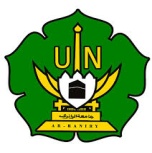 KEMENTERIAN AGAMA REPUBLIK INDONESIAUNIVERSITAS ISLAM NEGERI AR-RANIRY BANDA ACEH......................................Jl. Syeikh Abdur Rauf Kopelma Darussalam Banda Aceh		          Telp. 0651 – 7557325 – 7557326  Fax. 0651 – 7552922; email:........................................TANDA BUKTI DETEKSI SIMILARITYNomor :……………………………………..Tim Deteksi Similarity..……………..………………… (isi sesuai dengan tim deteksi seperti di kop surat) Universitas Islam Negeri Ar-Raniry (UIN) Banda Aceh menerangkan bahwa karya ilmiah yang berjudul:ditulis oleh:	Nama	:	.		NIP/NIM*	:			Pangkat/Gol/Prodi*	:			Fakultas/Unit Kerja*	:			Email 1 (resmi kantor)	:			Email 2 (personal)	:			Nomor Hp	:		dinyatakan sudah memenuhi syarat SIMILARITY DALAM BATAS TOLERASI sesuai dengan ketentuan yang ditentukan UIN Ar-Raniry.Banda Aceh,Tim Deteksi Similarity,(………………………………………)(tandatangan, tulis nama, dan stempel)*coret yang tidak perlu.